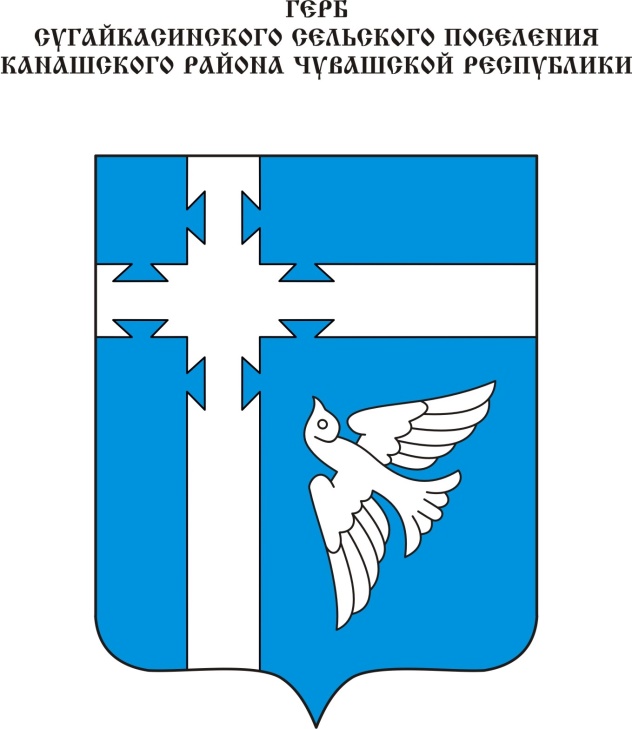 Геральдическое описание герба Сугайкасинского   сельского поселения  Канашского   района Чувашской Республики         В лазоревом поле — серебряный узкий крест, смещенный вверх и вправо, имеющий у средокрестия на каждом плече с обеих сторон вырезы в виде усеченных и сообращенных основаниями пирамид, сопровожденный слева внизу летящим в перевязьк кресту серебряным с распростертыми крыльями голубем, видимым сверху. В левой вольной части — законодательно установленная символика Чувашской Республики.Геральдическое описание флагаСугайкасинского   сельского поселения  Канашского   районаЧувашской Республики         Прямоугольное полотнище с отношением ширины к длине 2:3, воспроизводящее композицию герба Сугайкасинского сельского поселения Канашского района в синем и белом цветах.Обоснование символики гербаСугайкасинского   сельского поселения  Канашского   района         В гербе поселения серебряный крест получил вырезное очертание с герба Канашского района и сместился относительно центра щита в верхний угол, отражая общность территории и единство сельского поселения и муниципального района.         Символика голубя многозначна: взлетающий голубь обозначает деревню Сугайкасы — административный центр Сугайкасинского сельского поселения. Образование деревни относится к 1796 г. Из села Атишево-Шихраны околоток Сугайкасы выделился в 1922 г.         Голубь олицетворяет истину, мудрость, вдохновенную мысль. Крылья птицы символизируют скорость, силу воли, разум, свободу.         Серебряный крест подчеркивает пересечение железнодорожных путей Канаш — Чебоксары и Канаш — Казань в границах территории поселения.         Голубой цвет — символ истины, духовности и чистого неба.         Серебряный — цвет знания и мудрости, выражающий мир и спокойствие, победоносность; он ассоциируется с памятником, установленным своим землякам — защитникам Родины.